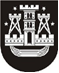 KLAIPĖDOS MIESTO SAVIVALDYBĖS TARYBASPRENDIMASDĖL KLAIPĖDOS MIESTO SAVIVALDYBĖS TARYBOS 2016 M. gegužės 26 D. SPRENDIMO NR. T2-143 „dėl ATLYGINIMO už maitinimo paslaugą KLAIPĖDOS MIESTO SAVIVALDYBĖS ŠVIETIMO ĮSTAIGOSE, ĮGYVENDINANČIOSE IKIMOKYKLINIO AR PRIEŠMOKYKLINIO UGDYMO PROGRAMAS, NUSTATYMO TVARKOS APRAŠO PATVIRTINIMO IR ATLYGINIMO DYDŽIO NUSTATYMO“ pakeitimo2019 m. gruodžio 19 d. Nr. T2-376KlaipėdaVadovaudamasi Lietuvos Respublikos vietos savivaldos įstatymo 18 straipsnio 1 dalimi, Klaipėdos miesto savivaldybės taryba nusprendžia:1. Pakeisti Atlyginimo už maitinimo paslaugą Klaipėdos miesto savivaldybės švietimo įstaigose, įgyvendinančiose ikimokyklinio ar priešmokyklinio ugdymo programas, nustatymo tvarkos aprašą, patvirtintą Klaipėdos miesto savivaldybės tarybos 2016 m. gegužės 26 d. sprendimu Nr. T2-143 „Dėl Atlyginimo už maitinimo paslaugą Klaipėdos miesto savivaldybės švietimo įstaigose, įgyvendinančiose ikimokyklinio ar priešmokyklinio ugdymo programas, nustatymo tvarkos aprašo patvirtinimo ir atlyginimo dydžio nustatymo“, ir 14 punktą išdėstyti taip: „14. Kai įstaiga, grupė(s) nevykdo ugdymo proceso arba ugdymas yra apribojamas, atlyginimas už maitinimo paslaugą mokamas arba nemokamas šiais atvejais:14.1. kai ugdymo procesas nevykdomas ar apribojamas ne ilgiau kaip 5 darbo dienas, sprendimą priėmus įstaigos direktoriui, atlyginimas už maitinimo paslaugą nemokamas, jeigu vaikas nelanko įstaigos;14.2. kai ugdymo procesas nevykdomas ar apribojamas ilgiau kaip 5 darbo dienas, sprendimą priėmus Klaipėdos miesto savivaldybės administracijos direktoriui:14.2.1. atlyginimas už maitinimo paslaugą nemokamas, jeigu vaikas nelanko įstaigos; 14.2.2. mokamas nustatyto dydžio atlyginimas už maitinimo paslaugą, jeigu vaikai laikinai perkeliami į kitą įstaigą ir (ar) priskiriami kitoms grupėms; 14.2.3. mokamas nustatyto dydžio atlyginimas už maitinimo paslaugą, jeigu vaikai laikinai perkeliami į kitą įstaigą, kurioje nėra sąlygų maisto gamybai, ir maitinimas organizuojamas kitoje ugdymo įstaigoje arba perkama maisto gaminimo ir atvežimo paslauga. Padidėjusios maitinimo paslaugos išlaidos įstaigai kompensuojamos iš savivaldybės biudžeto.“2. Skelbti šį sprendimą Teisės aktų registre ir Klaipėdos miesto savivaldybės interneto svetainėje.Savivaldybės merasVytautas Grubliauskas